Про встановлення карантину з метою запобігання поширенню на території України гострої респіраторної хвороби COVID-19, спричиненої коронавірусом SARS-CoV-2, та етапів послаблення протиепідемічних заходівВідповідно до статті 29 Закону України “Про захист населення від інфекційних хвороб” Кабінет Міністрів України постановляє:1. Установити з метою запобігання поширенню на території України гострої респіраторної хвороби COVID-19, спричиненої коронавірусом SARS-CoV-2 (далі - COVID-19), з 22 травня 2020 р. до 22 червня 2020 р. на території Автономної Республіки Крим, Вінницької, Волинської, Дніпропетровської, Донецької, Житомирської, Закарпатської, Запорізької, Івано-Франківської, Кіровоградської, Київської, Луганської, Львівської, Миколаївської, Одеської, Полтавської, Рівненської, Сумської, Тернопільської, Харківської, Херсонської, Хмельницької, Черкаської, Чернівецької, Чернігівської областей, м. Києва, м. Севастополя (далі - регіони) із урахуванням епідемічної ситуації в регіоні карантин, продовживши на всій території України дію карантину, встановленого постановою Кабінету Міністрів України від 11 березня 2020 р. № 211 “Про запобігання поширенню на території України гострої респіраторної хвороби COVID-19, спричиненої коронавірусом SARS-CoV-2” (Офіційний вісник України, 2020 р., № 23, ст. 896, № 30, ст. 1061).2. Установити, що:у регіонах, в яких встановлено карантин, застосовуються протиепідемічні заходи, що визначаються цією постановою, а також заходи, що додатково встановлені органами державної влади та органами місцевого самоврядування в межах компетенції;заходи, запроваджені актами законодавства в процесі реалізації карантину на період, визначений постановою Кабінету Міністрів України від 11 березня 2020 р. № 211, продовжують діяти на період, встановлений цією постановою;Головним державним санітарним лікарем України розробляються та затверджуються протиепідемічні заходи, які визначають особливості провадження діяльності суб’єктами господарювання на період карантину.3. На період дії карантину забороняється:1) перебування в громадських будинках і спорудах, громадському транспорті без вдягнутих засобів індивідуального захисту, зокрема респіраторів або захисних масок, що закривають ніс та рот, у тому числі виготовлених самостійно;2) перебування на вулицях без документів, що посвідчують особу, підтверджують громадянство чи її спеціальний статус;3) самовільно залишати місця самоізоляції, обсервації;4) відвідування закладів освіти її здобувачами, крім участі у пробному зовнішньому незалежному оцінюванні, державній підсумковій атестації у формі зовнішнього незалежного оцінювання, вступних випробуваннях, єдиному вступному іспиті з іноземної мови, єдиному фаховому вступному випробуванні, атестації у формі тестових екзаменів ліцензійних інтегрованих іспитів “КРОК”, а також здійснення підтвердження кваліфікації моряків, проведення підготовки моряків, членів екіпажів торговельних суден, у тому числі тих, що здійснюють плавання внутрішніми водними шляхами України, та проведення підготовки судноводіїв малих/маломірних суден;5) проведення масових (культурних, розважальних, спортивних, соціальних, релігійних, рекламних та інших) заходів з кількістю учасників більше ніж 10 осіб, крім заходів, необхідних для забезпечення роботи органів державної влади та органів місцевого самоврядування, навчально-тренувальних зборів спортсменів національних збірних команд України з олімпійських, неолімпійських, національних видів спорту та видів спорту осіб з інвалідністю, навчально-тренувального процесу спортсменів командних ігрових видів спорту професійних спортивних клубів;6) робота закладів громадського харчування (ресторанів, кафе тощо), торговельно-розважальних центрів (крім розміщених у них магазинів), діяльність закладів, що надають послуги з розміщення, закладів розважальної діяльності, фітнес-центрів, закладів культури, крім:діяльності з надання послуг громадського харчування на відкритих (літніх) майданчиках, у тому числі під тентами, на верандах, за умови дотримання відстані не менш як 1,5 метра між місцями для сидіння за сусідніми столами та розміщення не більш як чотирьох клієнтів за одним столом (без урахування дітей віком до 14 років), діяльності з надання послуг із здійсненням адресної доставки замовлень та замовлень на винос за умови, що суб’єкт господарювання, який провадить таку діяльність, є оператором ринку харчових продуктів відповідно до Закону України “Про основні принципи та вимоги до безпечності та якості харчових продуктів”, та за умови забезпечення персоналу засобами індивідуального захисту (зокрема захист обличчя, очей, рук) і використання відвідувачами, крім часу приймання їжі, респіраторів або захисних масок, у тому числі виготовлених самостійно;діяльності закладів, які надають послуги з розміщення, в яких проживають медичні працівники та особи в обсервації, а також інші особи відповідно до рішення Державної комісії з питань техногенно-екологічної безпеки та надзвичайних ситуацій;діяльності музеїв, музеїв просто неба та історико-культурних заповідників відповідно до подання керівника закладу культури та за рішенням власника (органу управління) без безпосереднього прийому відвідувачів та за умови забезпечення персоналу респіраторами або захисними масками, у тому числі виготовленими самостійно. За рішенням власника (органу управління) дозволяється прийом відвідувачів за умови забезпечення персоналу засобами індивідуального захисту (захист обличчя, очей, рук) та використання відвідувачами респіраторів без клапанів видиху або захисних масок, у тому числі виготовлених самостійно;роботи суб’єктів господарювання, пов’язаної з виробництвом аудіовізуальних творів, зокрема здійснення кіно- та відеозйомки на відкритому повітрі, у транспортних засобах, житлових будинках, спорудах, приміщеннях (у тому числі приміщеннях, призначених для зйомки аудіовізуальних творів (студії, павільйони), за умови обмеження кількості осіб, які здійснюють кіно- та відеозйомку в одному місці, не більше 50 осіб, обмеження доступу до місця зйомки (знімального майданчика) сторонніх осіб та використання персоналом, залученим до виробництва аудіовізуального твору, респіраторів або захисних масок, у тому числі виготовлених самостійно;проведення у театрах, цирках, концертних організаціях, художніх (мистецьких) колективах за рішенням органів управління репетицій, тренувань та інших заходів, які не передбачають одночасного зібрання великої кількості осіб (до 50 осіб), без глядачів за умови використання учасниками засобів індивідуального захисту, зокрема респіраторів або захисних масок, у тому числі виготовлених самостійно;7) здійснення регулярних та нерегулярних перевезень пасажирів автомобільним транспортом у міському, приміському, міжміському, внутрішньообласному та міжобласному сполученні, зокрема пасажирські перевезення на міських автобусних маршрутах у режимі маршрутного таксі, крім перевезення:легковими автомобілями;службовими та/або орендованими автомобільними транспортними засобами працівників підприємств, закладів та установ незалежно від форми власності, які забезпечують охорону здоров’я, продовольче забезпечення, урядування та надання найважливіших державних послуг, енергозабезпечення, водозабезпечення, зв’язок та комунікації, фінансові та банківські послуги, функціонування інфраструктури транспортного забезпечення, сфери оборони, правопорядку та цивільного захисту, суб’єктів господарювання, які мають безперервний промисловий цикл, за умови забезпечення водіїв засобами індивідуального захисту, зокрема респіраторами або захисними масками, у тому числі виготовленими самостійно, та використання таких засобів індивідуального захисту пасажирами під час перевезення, в межах кількості місць для сидіння, передбаченої технічною характеристикою транспортного засобу або визначеної в реєстраційних документах на цей транспортний засіб, за умови інформування органів Національної поліції про здійснення перевезення;працівників закладів та установ незалежно від форми власності, які забезпечують охорону здоров’я, продовольче забезпечення, урядування та надання найважливіших державних послуг, енергозабезпечення, водозабезпечення, зв’язок та комунікації, фінансові та банківські послуги, функціонування інфраструктури транспортного забезпечення, сфери оборони, правопорядку та цивільного захисту, осіб, які виявили бажання бути донорами крові та (або) її компонентів, на підставі посвідчення донора крові та (або) її компонентів або на підставі довідки, що видається донору за місцем медичного обстеження чи давання крові та (або) її компонентів, суб’єктів господарювання, які мають безперервний промисловий цикл, за умови забезпечення водіїв засобами індивідуального захисту, зокрема респіраторами або захисними масками, у тому числі виготовленими самостійно, та використання таких засобів індивідуального захисту пасажирами під час перевезення, в межах кількості місць для сидіння, передбаченої технічною характеристикою транспортного засобу або визначеної в реєстраційних документах на цей транспортний засіб, а також дотримання відповідних санітарних та протиепідемічних заходів в міському електричному (трамвай, тролейбус) та автомобільному транспортному засобі, що здійснює регулярні пасажирські перевезення на міських маршрутах;8) здійснення перевезень пасажирів метрополітенами мм. Києва, Харкова і Дніпра;9) здійснення перевезень пасажирів залізничним транспортом в усіх видах внутрішнього сполучення (приміському, міському, регіональному та дальньому). Дозволяється здійснення акціонерним товариством “Українська залізниця” окремих пасажирських рейсів у внутрішньому залізничному сполученні, рішення щодо яких приймається в кожному окремому випадку за погодженням з Міністерством інфраструктури, а також окремих пасажирських рейсів у міжнародному залізничному сполученні, рішення щодо яких приймається в кожному окремому випадку за погодженням з Міністерством інфраструктури, Міністерством закордонних справ та Адміністрацією Державної прикордонної служби;10) постачальникам електричної енергії, операторам систем розподілу електричної енергії здійснювати відключення та обмеження нижче технологічного мінімуму споживання електричної енергії підприємств централізованого водопостачання та водовідведення незалежно від форми власності, вугледобувних підприємств;11) постачальникам природного газу здійснювати припинення постачання природного газу виробникам теплової та електричної енергії (припинення забезпечення споживача необхідними підтвердженими обсягами природного газу, неподання оператору газотранспортної системи номінацій/реномінацій на транспортування природного газу для задоволення потреб споживачів, зменшення періоду постачання в інформаційній платформі оператора газотранспортної системи та/або надсилання доручень на припинення (обмеження) транспортування/розподілу природного газу для споживачів або припинення газопостачання) незалежно від форми власності, установивши, що на період встановлення карантину акціонерне товариство “Національна акціонерна компанія “Нафтогаз України” зобов’язане на умовах та у порядку, передбачених Положенням про покладення спеціальних обов’язків на суб’єктів ринку природного газу для забезпечення загальносуспільних інтересів у процесі функціонування ринку природного газу, затвердженим постановою Кабінету Міністрів України від 19 жовтня 2018 р. № 867 (Офіційний вісник України, 2018 р., № 98, ст. 3226):укласти договір постачання природного газу з виробником теплової та електричної енергії незалежно від форми власності, який звернувся з пропозицією укладення договору постачання природного газу, з дотриманням вимог законодавства;здійснювати постачання природного газу виробникам теплової та електричної енергії незалежно від стану виконання умов щодо розрахунків, передбачених пунктом 11 зазначеного Положення, за умови наявності укладених належним чином договорів постачання природного газу з такими виробниками теплової та електричної енергії;включити в реєстр споживачів Компанії на інформаційній платформі оператора газотранспортної системи виробників теплової та електричної енергії, з якими укладені належним чином договори постачання природного газу;12) відвідування установ і закладів, що надають паліативну допомогу, соціального захисту, в яких тимчасово або постійно проживають/ перебувають діти, громадяни похилого віку, ветерани війни і праці, особи з інвалідністю, особи із стійкими інтелектуальними або психічними порушеннями, установ і закладів, що надають соціальні послуги сім’ям/особам у складних життєвих обставинах, крім установ і закладів, які надають послуги екстрено (кризово);13) відвідування пунктів тимчасового перебування іноземців та осіб без громадянства, які незаконно перебувають в Україні, та пунктів тимчасового розміщення біженців, крім осіб, які надають правову допомогу особам, які перебувають в таких пунктах;14) закладам охорони здоров’я проведення планових заходів з госпіталізації, крім:планової госпіталізації в регіонах, в яких заповненість ліжок у закладах охорони здоров’я, визначених для госпіталізації пацієнтів з підтвердженим випадком COVID-19, становить менш як 50 відсотків. Дозвіл на проведення планової госпіталізації в регіоні встановлюється рішенням регіональної комісії з питань техногенно-екологічної безпеки та надзвичайних ситуацій, яке розміщується на офіційному веб-сайті Кабінету Міністрів України (за посиланням http://covid19.gov.ua);надання медичної допомоги внаслідок ускладненого перебігу вагітності та пологів;надання медичної допомоги вагітним, роділлям, породіллям, новонародженим;надання медичної допомоги у спеціалізованих відділеннях закладів охорони здоров’я пацієнтам з онкологічними захворюваннями;надання паліативної медичної допомоги у стаціонарних умовах;проведення інших невідкладних і термінових заходів з госпіталізації, якщо внаслідок їх перенесення (відтермінування) існує значний ризик для життя або здоров’я.Пацієнти, яким надається медична допомога у зв’язку з проведенням планових заходів з госпіталізації, підлягають обов’язковому тестуванню на COVID-19 відповідно до стандартів Міністерства охорони здоров’я;15) прийняття та відправлення повітряних суден, що виконують міжнародні пасажирські перевезення, крім перевезень, які здійснюються через державне підприємство “Міжнародний аеропорт “Бориспіль” або у разі неможливості прийняття та відправлення повітряних суден державним підприємством “Міжнародний аеропорт “Бориспіль” - через державне підприємство “Міжнародний аеропорт “Львів” імені Данила Галицького” як резервне. У разі необхідності задоволення державних потреб прийняття та відправлення повітряних суден, що виконують пасажирські перевезення, а також перевезення членів екіпажів морських та річкових суден, що прямують до/з місця своєї роботи, здійснюється за погодженням з відповідним міністерством.4. На території регіонів із сприятливою епідемічною ситуацією запроваджується послаблення протиепідемічних заходів, передбачених пунктом 3 цієї постанови.Послаблення протиепідемічних заходів здійснюється на території регіонів, які одночасно відповідають таким ознакам:інцидентність (загальна кількість нових випадків COVID-19 за останні сім днів на 100 тис. населення) становить менше ніж 12 осіб на 100 тис. населення;завантаженість ліжок у закладах охорони здоров’я, визначених для госпіталізації пацієнтів з підтвердженим випадком COVID-19, становить менш як 50 відсотків;середня кількість тестувань методом полімеразної ланцюгової реакції та імуноферментного аналізу становить більше ніж 12 на 100 тис. населення протягом останніх семи днів.Послаблення протиепідемічних заходів застосовується та припиняється на території регіону на підставі рішення регіональної комісії з питань техногенно-екологічної безпеки та надзвичайних ситуацій, яке приймається з урахуванням оцінки епідемічної ситуації та наявності у регіоні ознак для послаблення протиепідемічних заходів, визначених цією постановою. Рішення про послаблення протиепідемічних заходів переглядається не рідше одного разу на сім днів з урахуванням результатів оцінки поточної епідемічної ситуації в регіоні.У регіонах, в яких здійснюється послаблення протиепідемічних заходів, дозволяється:з 22 травня:- проведення спортивних заходів без глядачів, в яких беруть участь не більше ніж 50 осіб. Спортивні заходи, в яких беруть участь понад 50 осіб, можуть проводиться за погодженням із Міністерством охорони здоров’я за результатами оцінки епідемічних ризиків;- проведення релігійних заходів за умови перебування не більше однієї особи на 10 кв. метрах площі будівлі, де проводиться релігійний захід;- діяльність готелів (крім функціонування ресторанів у готелях);- регулярні та нерегулярні пасажирські перевезення автомобільним транспортом у міському, приміському, міжміському внутрішньообласному та міжнародному сполученні за умови перевезення пасажирів у межах кількості місць для сидіння, передбаченої технічною характеристикою транспортного засобу або визначеної в реєстраційних документах на цей транспортний засіб;з 25 травня:- перевезення пасажирів метрополітенами за умови забезпечення перевізником контролю за використанням засобів індивідуального захисту, зокрема респіраторів або захисних масок, у тому числі виготовлених самостійно;- відвідування закладів дошкільної освіти;з 1 червня:- робота закладів фізичної культури і спорту, спортивних залів, фітнес-центрів (крім проведення групових занять з кількістю учасників більше ніж 10 осіб);- відвідування занять в групах не більше ніж 10 осіб в закладах освіти, проведення професійно-практичної підготовки та державної кваліфікаційної атестації в закладах професійної (професійно-технічної) освіти, підготовчих заходів до практичної підготовки на виробництві, лабораторних робіт та тренажерних занять, атестації здобувачів вищої освіти та відповідних підготовчих заходів, отримання документів про професійну (професійно-технічну) та вищу освіту, участь в освітньому процесі, пов’язаному з освітою дорослих, у публічному захисті наукових досягнень у формі дисертацій та відповідних підготовчих заходах;- перевезення пасажирів залізничним транспортом в усіх видах внутрішнього сполучення (приміському, міському, регіональному та дальньому) між регіонами в межах кількості місць для сидіння, передбачених технічною характеристикою транспортного засобу або визначеної в реєстраційних документах на цей транспортний засіб. У разі здійснення перевезення між регіонами транзитом через регіон, в якому не діють послаблення протиепідемічних заходів, дозволяється перевезення в межах кількості місць для сидіння, передбаченої технічною характеристикою транспортного засобу або визначеної в реєстраційних документах на цей транспортний засіб (без права посадки пасажирів у транзитному регіоні). У разі здійснення перевезення до регіону, в якому не застосовується послаблення протиепідемічних заходів, дозволяється перевезення в межах 50 відсотків кількості місць для сидіння, передбаченої технічною характеристикою транспортного засобу або визначеної в реєстраційних документах на цей транспортний засіб, за умови розсадки пасажирів з вільним місцем поруч, спереду, позаду;- міжобласні пасажирські перевезення автомобільним транспортом між регіонами в межах кількості місць для сидіння, передбаченої технічною характеристикою транспортного засобу або визначеної в реєстраційних документах на цей транспортний засіб. У разі здійснення перевезення до регіону, в якому не застосовується послаблення протиепідемічних заходів, дозволяється перевезення в межах 50 відсотків кількості місць для сидіння, передбаченої технічною характеристикою транспортного засобу або визначеної в реєстраційних документах на цей транспортний засіб, за умови розсадки пасажирів з вільним місцем поруч, спереду, позаду;з 10 червня:- діяльність закладів харчування, зокрема приймання відвідувачів у приміщеннях, за умови дотримання протиепідемічних заходів;- діяльність закладів культури, зокрема з прийманням відвідувачів за рішенням власника (органу управління), у тому числі культурних заходів, за умови перебування не більше однієї особи на 5 кв. метрах площі приміщення, де проводиться захід;- діяльність закладів, що надають послуги з розміщення;з 15 червня прийняття та відправлення повітряних суден, що виконують пасажирські перевезення авіаційним транспортом.5. На період дії карантину тимчасово дозволяється:1) відповідно до підпункту 1 пункту 2 розділу II “Прикінцеві та перехідні положення” Закону України від 13 квітня 2020 р. № 555-IX “Про внесення змін до Закону України “Про захист населення від інфекційних хвороб” щодо запобігання поширенню коронавірусної хвороби (COVID-19)” обробка (в тому числі обмін інформацією в порядку, визначеному цією постановою) персональних даних осіб, визначених цією постановою як таких, що підлягають самоізоляції або обсервації, зокрема:медичним працівникам закладів охорони здоров’я - щодо внесення до електронного сервісу “Дій вдома” Єдиного державного веб-порталу електронних послуг інформації в порядку, передбаченому цією постановою;державній установі “Центр громадського здоров’я Міністерства охорони здоров’я України”, державним установам епідеміологічного профілю Міністерства охорони здоров’я, Міністерству цифрової трансформації - щодо прізвища, імені, по батькові особи, дати народження, визначеного особою місця самоізоляції, місця реєстрації, місця фактичного проживання особи, інформації про засоби зв’язку (номер телефону), місця роботи, навчання, коротких відомостей про стан здоров’я;органам з питань соціального захисту населення - щодо прізвища, імені, по батькові особи, статі, дати народження, визначеного особою місця самоізоляції, місця реєстрації, місця фактичного проживання особи, інформації про засоби зв’язку (номер телефону);Національній поліції, Національній гвардії - щодо прізвища, імені, по батькові особи, дати народження, визначеного особою місця самоізоляції, місця реєстрації, місця фактичного проживання особи, інформації про засоби зв’язку (номер телефону) з метою здійснення поточного контролю за дотриманням режиму самоізоляції та щодо осіб, які порушили правила щодо карантину, санітарно-гігієнічні, санітарно-протиепідемічні правила і норми, визначені цією постановою.Персональні дані підлягають знеособленню, а у разі неможливості - знищенню протягом 30 днів після закінчення карантину;2) фізичним особам - підприємцям та фізичним особам, які провадять незалежну професійну діяльність, вести облік доходів і витрат без використання книг обліку доходів і витрат (книг обліку доходів), якщо ведення зазначених книг повинно розпочатися після встановлення карантину, за умови подальшого подання такими особами книг обліку доходів і витрат (книг обліку доходів), до яких внесені дані про доходи і витрати, отримані (здійснені) ними, для реєстрації до контролюючих органів протягом трьох місяців з дня прийняття рішення про відміну карантину;3) залучення до роботи без проходження попереднього (під час прийняття на роботу) та періодичних (протягом трудової діяльності) медичних оглядів працівників, зайнятих на важких роботах, роботах із шкідливими чи небезпечними умовами праці або таких, де є потреба у професійному доборі, робота яких пов’язана із забезпеченням безпеки руху та обслуговуванням залізничного транспорту, підприємств міжгалузевого промислового залізничного транспорту, працівників окремих професій, виробництв та організацій, діяльність яких пов’язана з обслуговуванням населення, визначених переліком професій, виробництв та організацій, працівники яких підлягають обов’язковим профілактичним медичним оглядам, затвердженим постановою Кабінету Міністрів України від 23 травня 2001 р. № 559 (Офіційний вісник України, 2001 р., № 21, ст. 950).6. Затвердити Порядок здійснення протиепідемічних заходів, пов’язаних із самоізоляцією, що додається.Обов’язковій самоізоляції підлягають:особи, які мали контакт з пацієнтом з підтвердженим випадком COVID-19, крім осіб, які під час виконання службових обов’язків використовували засоби індивідуального захисту відповідно до рекомендацій щодо їх застосування;особи з підозрою на інфікування або з підтвердженим діагнозом COVID-19 в легкій формі за умови, що особа не потребує госпіталізації;особи, які дали згоду на самоізоляцію з використанням електронного сервісу “Дій вдома” Єдиного державного веб-порталу електронних послуг до перетину державного кордону або контрольних пунктів в’їзду на тимчасово окуповані території у Донецькій та Луганській областях, Автономної Республіки Крим та м. Севастополя та виїзду з них;особи, які досягли 60-річного віку, крім державних службовців і працівників державних органів та органів місцевого самоврядування, народних депутатів України та депутатів місцевих рад, суддів, військовослужбовців та працівників Збройних Сил, інших утворених відповідно до законів України військових формувань та правоохоронних органів, а також осіб, які здійснюють заходи, пов’язані з недопущенням поширення COVID-19, забезпечують діяльність підприємств, установ та організацій незалежно від форми власності, які:- провадять діяльність та надають послуги в галузях енергетики, хімічної промисловості, транспорту, у сферах інформаційно-комунікаційних технологій, електронних комунікацій, у банківському та фінансовому секторах, оборонній промисловості;- надають послуги у сферах життєзабезпечення населення, зокрема у сферах централізованого водопостачання, водовідведення, постачання електричної енергії і газу, виробництва продуктів харчування, сільського господарства, охорони здоров’я;- є комунальними, аварійними та рятувальними службами, службами екстреної допомоги населенню;- включені до переліку об’єктів державної власності, що мають стратегічне значення для економіки і безпеки держави;- є об’єктами потенційно небезпечних технологій і виробництв.7. Затвердити Порядок проведення обов’язкової обсервації осіб, які здійснюють перетин державного кордону, що додається.Підставами для обсервації особи є:заява особи про добровільну обсервацію у зв’язку з неможливістю дотримання вимог самоізоляції;порушення двічі особою умов самоізоляції (крім осіб, які підлягають самоізоляції виключно у зв’язку з досягненням 60-річного віку);відмова особи, яка мала контакт із хворими або має ознаки інфікування COVID-19, від медичного обстеження за направленням лікуючого лікаря;перетин державного кордону особою (крім осіб, які є працівниками дипломатичних представництв та консульських установ іноземних держав, представництв офіційних міжнародних місій, організацій, акредитованих в Україні, та членів їх сімей, водіїв та членів екіпажу вантажних транспортних засобів, членів екіпажів повітряних і морських, річкових суден, членів поїзних і локомотивних бригад, якщо немає підстав вважати, що вони були в контакті із хворою на COVID-19 особою);перетин особою контрольних пунктів в’їзду на тимчасово окуповані території у Донецькій та Луганській областях, Автономної Республіки Крим та м. Севастополя та виїзду з них (крім співробітників Місії Міжнародного комітету Червоного Хреста, співробітників акредитованих в Україні дипломатичних місій, зокрема тих, які проводять моніторинг ситуації та доставку гуманітарної допомоги населенню, що проживає на тимчасово окупованих територіях у Донецькій та Луганській областях, Автономної Республіки Крим і м. Севастополя, якщо немає підстав вважати, що вони були в контакті з хворою на COVID-19 особою).Перелік осіб, які є працівниками дипломатичних представництв та консульських установ іноземних держав, представництв міжнародних організацій в Україні, осіб, що належать до дипломатичного корпусу, акредитованого в Україні, інших відповідних осіб міжнародних організацій, які не підлягають обов’язковій госпіталізації до обсерваторів (ізоляторів), визначається Міністерством закордонних справ.Особи, що дали згоду на самоізоляцію з використанням електронного сервісу “Дій вдома” Єдиного державного веб-порталу електронних послуг до перетину державного кордону або перетину контрольних пунктів в’їзду на тимчасово окуповані території у Донецькій та Луганській областях, Автономної Республіки Крим та м. Севастополя та виїзду з них, не підлягають обсервації у випадках, передбачених абзацами шостим та сьомим цього пункту.Діти, які не досягли 12 років, підлягають обсервації разом з одним із батьків, усиновлювачів, опікунів, піклувальників, прийомних батьків, батьків-вихователів, інших осіб відповідно до законодавства.8. Міністерство цифрової трансформації разом із Службою безпеки забезпечують функціонування електронного сервісу “Дій вдома” Єдиного державного веб-порталу електронних послуг та, зокрема, інформаційної системи епідеміологічного контролю за поширенням COVID-19, що є частиною сервісу.Порядок інформаційної взаємодії Єдиного державного веб-порталу електронних послуг, інформаційних систем Міністерства внутрішніх справ та Національної поліції, інформаційних систем Міністерства охорони здоров’я, державної установи “Центр громадського здоров’я Міністерства охорони здоров’я України”, Служби безпеки встановлюється Міністерством цифрової трансформації та держателем відповідної інформаційної системи в обсязі, необхідному для виконання цієї постанови.9. Внести до актів Кабінету Міністрів України зміни, що додаються.10. Визнати такими, що втратили чинність, постанови Кабінету Міністрів України згідно з переліком, що додається.11. Міністерству внутрішніх справ, Національній поліції:забезпечити охорону публічної (громадської) безпеки і порядку на прилеглій території до об’єктів госпіталізації осіб, хворих на COVID-19, обсервації;забезпечити в межах компетенції контроль за дотриманням обсервації, самоізоляції;посилити патрулювання громадських місць;вжити інших заходів, спрямованих на виконання цієї постанови.12. Рекомендувати центральним і місцевим органам виконавчої влади, іншим державним органам, органам місцевого самоврядування, підприємствам, установам, організаціям на час дії карантину забезпечити:на період карантину розмежувати час початку та закінчення роботи суб’єків господарювання для уникнення скупчення осіб у години пікового навантаження у громадському транспорті, позмінну роботу працівників та/або за можливості віддалену роботу в режимі реального часу через Інтернет;відстань у прикасовій та касовій зонах між особами (за винятком покупця і продавця) не менше ніж 1,5 метра та/або наявність між ними відповідних захисних екранів;дотримання відстані не менше ніж 1,5 метра між відвідувачами, які очікують дозволу на вхід до приміщень.13. Обласним, Київській міській державним адміністраціям:забезпечити облаштування спеціалізованих закладів для організації обсервації, харчування, транспортування до них осіб, у тому числі від пунктів пропуску через державний кордон та контрольних пунктів в’їзду на тимчасово окуповані території у Донецькій та Луганській областях, Автономної Республіки Крим та м. Севастополя та виїзду з них, що потребують обсервації, медичне спостереження за ними;вжити додаткових заходів до виявлення та обслуговування одиноких осіб та осіб, які одиноко проживають, серед громадян похилого віку, осіб з інвалідністю, осіб, які перебувають на самоізоляції, та організувати належний соціальний супровід.14. Міністерствам, іншим центральним органам виконавчої влади, обласним, Київській міській державним адміністраціям разом з органами місцевого самоврядування забезпечити подання щодня Керівнику робіт з ліквідації наслідків медико-біологічної надзвичайної ситуації природного характеру державного рівня, пов’язаної із поширенням на території України COVID-19, звітності про виконання цієї постанови.15. Керівнику робіт з ліквідації наслідків медико-біологічної надзвичайної ситуації природного характеру державного рівня, пов’язаної із поширенням на території України COVID-19, забезпечити оприлюднення на офіційному веб-сайті Кабінету Міністрів України (за посиланням http://covid19.gov.ua) та офіційному веб-сайті Міністерства охорони здоров’я статистичної інформації щодо епідемічної ситуації в Україні в цілому та в регіонах, пов’язаної з поширенням COVID-19, та відомостей про діючі протиепідемічні заходи в кожному регіоні.ПОРЯДОК 
здійснення протиепідемічних заходів, пов’язаних із самоізоляцією1. Цей Порядок визначає механізм здійснення протиепідемічних заходів, пов’язаних із самоізоляцією осіб, які можуть сприяти поширенню інфекційних хвороб або входять до групи ризику щодо ускладненого перебігу чи настання летальних випадків внаслідок гострої респіраторної хвороби COVID-19, спричиненої коронавірусом SARS-CoV-2 (далі - COVID-19).2. Самоізоляція здійснюється з метою запобігання поширенню на території України COVID-19 та зменшення кількості хворих з тяжким перебігом COVID19.3. З метою протидії поширенню COVID-19 використовується електронний сервіс “Дій вдома” Єдиного державного веб-порталу електронних послуг (далі - система).4. До системи вноситься інформація про осіб, які потребують самоізоляції:лікуючим лікарем - стосовно осіб, щодо яких є підозра на інфікування, або осіб, які хворіють на COVID-19 та не потребують госпіталізації;працівниками закладів системи екстреної медичної допомоги - щодо передачі інформації про звернення осіб з підозрою на інфікування COVID-19;працівниками державних установ МОЗ епідеміологічного профілю - стосовно осіб, які мали контакт з пацієнтом із підтвердженим випадком COVID-19 та несуть ризик поширення хвороби.За погодженням з лікуючим лікарем або працівниками державних установ МОЗ епідеміологічного профілю особа, яка потребує самоізоляції, вносить інформацію, передбачену підпунктами 1-8 пункту 7 цього Порядку, самостійно за допомогою мобільного додатка системи.5. Лікуючий лікар визначає на підставі галузевих стандартів у сфері охорони здоров’я строк самоізоляції хворого на COVID-19 або особи з підозрою на інфікування COVID-19.Строк самоізоляції становить 14 днів для осіб, які:мали контакт із хворим на COVID-19, крім осіб, які під час виконання службових обов’язків використовували засоби індивідуального захисту відповідно до рекомендацій щодо їх застосування, з моменту контакту із хворим;здійснили перетин державного кордону або перетин контрольних пунктів в’їзду на тимчасово окуповану територію України та виїзду з неї та дали згоду на самоізоляцію з використанням системи через мобільний додаток, з моменту перетину державного кордону або перетину контрольних пунктів в’їзду на тимчасово окуповану територію України та виїзду з неї.6. Зобов’язання щодо самоізоляції припиняється автоматично після закінчення строку самоізоляції.Установлений строк самоізоляції може бути змінено відповідно до галузевих стандартів у сфері охорони здоров’я особами, визначеними абзацами другим - четвертим пункту 4 цього Порядку.7. У разі призначення зобов’язання щодо самоізоляції до системи вноситься інформація про:1) прізвище, ім’я, по батькові особи;2) стать;3) дату народження;4) визначене особою місце самоізоляції (у разі ненадання особою відомостей про місце самоізоляції місцем самоізоляції вважається зареєстроване місце проживання особи);5) зареєстроване місце проживання особи;6) засоби зв’язку (номер телефону);7) місце роботи, навчання, дитячий заклад та їх адреси;8) можливість щодо забезпечення піклування іншими про особу;9) стан здоров’я (зокрема про перебіг хвороби COVID-19, результати досліджень за методом полімеразної ланцюгової реакції, про госпіталізацію особи);10) контактних осіб (за наявності);11) строк самоізоляції.8. Лікуючий лікар вносить до системи інформацію про хворих, які перебувають на самоізоляції з легким перебігом COVID-19, а також формує первинний перелік контактних осіб за інформацією хворих.9. Працівники державних установ МОЗ епідеміологічного профілю в процесі проведення епідеміологічного розслідування верифікують первинний перелік контактних осіб та доповнюють інформацію про осіб, які потребують самоізоляції, з урахуванням розвитку COVID-19, встановлюють зобов’язання щодо самоізоляції таких осіб.10. Особи, які потребують самоізоляції, зобов’язані постійно перебувати у визначеному ними місці самоізоляції, утримуватися від контакту з іншими особами, крім тих, з якими спільно проживають.11. Поточний контроль за перебуванням особи в місці самоізоляції здійснюється за вибором особи в один із таких способів:працівниками Національної поліції, Національної гвардії відповідно до внутрішнього порядку заходів з контролю за самоізоляцією, державних установ МОЗ епідеміологічного профілю, посадовими особами, уповноваженими органами місцевого самоврядування;за допомогою системи через мобільний додаток.Особа вважається такою, що обрала здійснення контролю за допомогою системи через мобільний додаток, з моменту авторизації в ньому. До моменту авторизації поточний контроль здійснюється працівниками Національної поліції, Національної гвардії, державних установ МОЗ епідеміологічного профілю, посадовими особами, уповноваженими органами місцевого самоврядування.12. Поточний контроль за додержанням умов самоізоляції з використанням мобільного додатка здійснюється за допомогою сукупності інформації, зокрема перевірки відповідності фотографії обличчя особи еталонній фотографії, зробленій під час встановлення мобільного додатка, та геолокації мобільного телефона в момент фотографування.Після встановлення мобільного додатка в будь-який час протягом доби особа отримує повідомлення (push-повідомлення). У разі отримання повідомлення особа повинна протягом 15 хвилин за допомогою мобільного додатка зробити фото свого обличчя.У разі невідповідності геолокації або фотографії, відсутності зв’язку з мобільним додатком, видалення, встановлення обмежень щодо передачі інформації за допомогою мобільного додатка до органів Національної поліції надсилається повідомлення про випадок порушення умов самоізоляції. Надсилання повідомлення є підставою для подальшого здійснення органами Національної поліції, Національної гвардії контролю за додержанням зобов’язання щодо самоізоляції.Надсилання повідомлення до органів Національної поліції не може бути окремою підставою для притягнення особи до адміністративної відповідальності за порушення правил карантину.13. Поточний контроль за додержанням правил самоізоляції працівники Національної поліції, Національної гвардії, державних установ МОЗ епідеміологічного профілю, посадові особи, уповноважені органами місцевого самоврядування, здійснюють шляхом проведення перевірки фактичного перебування громадян за зазначеними ними адресами самоізоляції.14. З метою контролю за дотриманням правил самоізоляції на вулицях, у парках, інших громадських місцях працівники Національної поліції, представники Національної гвардії, працівники, уповноважені органами місцевого самоврядування, проводять вибіркову перевірку документів, що посвідчують особу, підтверджують громадянство чи її спеціальний статус. На електронний запит уповноважених осіб за допомогою системи надається інформація про те, чи потребує особа самоізоляції (зокрема про поширення на особу винятків, передбачених пунктом 17 цього Порядку).15. Особи, які не мають можливості щодо забезпечення піклування про них у період самоізоляції іншими особами, повідомляють органам соціального захисту населення або вносять самостійно інформацію за допомогою мобільного додатка про неможливість одержати піклування.16. Органи соціального захисту населення забезпечують соціальний супровід осіб, хворих на COVID-19.За наявності можливості соціальний супровід забезпечується іншим особам, які потребують самоізоляції. Органи соціального захисту вносять до системи інформацію про неможливість здійснення соціального супроводу осіб, які не є хворими на COVID-19.17. Особам, які потребують самоізоляції (крім осіб, які мають лабораторно підтверджений діагноз COVID-19) та щодо яких органи соціального захисту внесли до системи інформацію про неможливість їх соціального супроводу або щодо яких здійснюється поточний контроль за допомогою мобільного додатка, дозволяється:двічі на день вигулювати домашніх тварин протягом не більше ніж однієї години на добу за умови використання засобів індивідуального захисту, зокрема респіраторів без клапана видиху або медичних масок без клапана видиху;відвідування місць торгівлі продуктами харчування, засобами гігієни, лікарськими засобами, медичними виробами, які розміщені на відстані не більше ніж 2 кілометри від місця самоізоляції, щодня протягом двох годин на добу за умови використання засобів індивідуального захисту, зокрема респіраторів без клапана видиху або медичних масок без клапана видиху.18. Особа, яка перебуває на самоізоляції, має право звертатися за отриманням медичної допомоги. У невідкладних випадках особа, яка перебуває на самоізоляції, звертається за екстреною медичною допомогою.ПОРЯДОК 
проведення обов’язкової обсервації осіб, які здійснюють перетин державного кордону1. Цей Порядок визначає механізм організації роботи місць обсервації та обсервації осіб, які здійснюють перетин державного кордону (крім осіб, які є працівниками дипломатичних представництв та консульських установ іноземних держав, представництв офіційних міжнародних місій, організацій, акредитованих в Україні, та членів їх сімей, водіїв та членів екіпажу вантажних транспортних засобів, членів екіпажів повітряних, морських і річкових суден, членів поїзних і локомотивних бригад, якщо немає підстав вважати, що вони були в контакті з особою, хворою на гостру респіраторну хворобу COVID-19, спричинену коронавірусом  SARS-CoV-2) (далі - особи).Дія цього Порядку поширюється також на осіб, які в’їжджають з тимчасово окупованих територій у Донецькій та Луганській областях, Автономної Республіки Крим і м. Севастополя через контрольні пункти в’їзду на тимчасово окуповану територію України та виїзду з неї (крім співробітників Місії Міжнародного комітету Червоного Хреста, співробітників акредитованих в Україні дипломатичних місій, зокрема тих, які проводять моніторинг ситуації та доставку гуманітарної допомоги населенню, що проживає на тимчасово окупованих територіях у Донецькій та Луганській областях, Автономної Республіки Крим і м. Севастополя, якщо немає підстав вважати, що вони були в контакті з особою, хворою на гостру респіраторну хворобу COVID-19, спричинену коронавірусом SARS-CoV-2).2. Метою організації роботи місць обсервації та обсервації осіб є запобігання поширенню на території України гострої респіраторної хвороби COVID-19, спричиненої коронавірусом SARS-CoV-2.3. Керівники обласних, Київської міської держадміністрацій:визначають перелік спеціалізованих закладів для організації обсервації та надсилають його до штабу з ліквідації наслідків надзвичайної ситуації відповідної адміністративно-територіальної одиниці;забезпечують чергування біля пунктів пропуску через державний кордон бригад екстреної (швидкої) медичної допомоги під час направлення осіб на обсервацію;визначають обсяги витрат, необхідних для забезпечення транспортування осіб до місць обсервації, та укладають відповідні договори з постачальниками послуг;забезпечують організацію харчування, яке здійснюється за рахунок коштів осіб, які перебувають в обсерваторах;забезпечують організацію медичного (дистанційного) супроводу осіб у місцях обсервації, надання їм медичної допомоги та видачі листків непрацездатності в разі потреби.4. МЗС та Мінінфраструктури під час організації заходів з перетину державного кордону щодня (не менше ніж за 24 години) інформують керівників обласних, Київської міської держадміністрацій про прогнозовану кількість осіб, які організовано перетинатимуть державний кордон.5. Керівник робіт з ліквідації наслідків надзвичайної ситуації відповідної адміністративно-територіальної одиниці своїм рішенням визначає уповноважених осіб, відповідальних за організацію процесу обсервації осіб після того, як вони залишили територію пункту пропуску через державний кордон.6. МВС, Національна поліція, Національна гвардія забезпечують:охорону публічної безпеки та порядку під час направлення осіб у місця обсервації після того, як вони залишили територію пункту пропуску через державний кордон;супровід транспортних засобів, а також аварійно-рятувальної та іншої спеціальної техніки під час транспортування організованих груп людей (більше ніж 40 осіб) до обсерваторів;охорону публічної безпеки та порядку по зовнішньому периметру території місця обсервації.7. Перебування осіб в обсерваторах, крім харчування, є безкоштовним.Особи, які перебувають в обсерваторах, можуть отримувати особисті речі, продукти харчування (крім алкогольних напоїв та речей, заборонених до зберігання) та зобов’язані дотримуватися правил, встановлених адміністрацією місця обсервації.Транспортування осіб від місця обсервації до місць проживання здійснюється за власні кошти осіб.8. Адміністрація місця обсервації забезпечує:підготовку місця обсервації до прийому осіб та створення належних умов для їх перебування;дотримання вимог інфекційного контролю, забезпечення персоналу засобами індивідуального захисту під час обслуговування осіб, які перебувають на обсервації.ЗМІНИ, 
що вносяться до актів Кабінету Міністрів України1. У пункті 2 постанови Кабінету Міністрів України від 20 жовтня 2019 р. № 878 “Про внесення змін до постанов Кабінету Міністрів України від 21 жовтня 1995 р. № 848 і від 27 липня 1998 р. № 1156” (Офіційний вісник України, 2019 р., № 86, ст. 2897; 2020 р., № 29, ст. 1044) слова і цифри “з першого числа місяця, наступного за місяцем, у якому відмінено карантин, введений постановою Кабінету Міністрів України від 11 березня 2020 р. № 211 “Про запобігання поширенню на території України гострої респіраторної хвороби COVID-19, спричиненої коронавірусом SARS-CoV-2” (Офіційний вісник України, 2020 р., № 23, ст. 896), - із змінами, внесеними постановами Кабінету Міністрів України від 16 березня 2020 р. № 215 та від 25 березня 2020 р. № 239” замінити словами і цифрами “з першого числа місяця, що настає за місяцем, у якому відмінено карантин, встановлений Кабінетом Міністрів України з метою запобігання поширенню на території України гострої респіраторної хвороби COVID-19, спричиненої коронавірусом SARS-CoV-2”.2. Пункти 2-13 постанови Кабінету Міністрів України від 11 березня 2020 р. № 211 “Про запобігання поширенню на території України гострої респіраторної хвороби COVID-19, спричиненої коронавірусом SARS-CoV-2” (Офіційний вісник України, 2020 р., № 23, ст. 896, № 27, ст. 994, ст. 996, № 28, ст. 1024, № 29, ст. 1041, № 30, ст. 1061, № 32, ст. 1091, № 34, ст. 1139, № 35, ст. 1163, № 37, ст. 1211, № 38, ст. 1245) - із змінами, внесеними постановами Кабінету Міністрів України від 4 травня 2020 р. № 343 і від 14 травня 2020 р. № 377, виключити.3. У пунктах 2 і 4 розпорядження Кабінету Міністрів України від 14 березня 2020 р. № 287 “Про тимчасове обмеження перетинання державного кордону, спрямоване на запобігання поширенню на території України гострої респіраторної хвороби COVID-19, спричиненої коронавірусом SARS-CoV-2” (Офіційний вісник України, 2020 р., № 26, ст. 976, ст. 977) - із зміною, внесеною постановою Кабінету Міністрів України від 4 травня 2020 р. № 343, слово “травня” замінити словом “червня”.4. В абзаці першому розпорядження Кабінету Міністрів України від 14 березня 2020 р. № 291 “Про тимчасове припинення роботи контрольних пунктів в’їзду на тимчасово окуповану територію Автономної Республіки Крим і м. Севастополя та виїзду з неї, спрямоване на запобігання поширенню на території України гострої респіраторної хвороби COVID-19, спричиненої коронавірусом SARS-CoV-2” - із зміною, внесеною постановою Кабінету Міністрів України від 4 травня 2020 р. № 343, слово “травня” замінити словом “червня”.5. У пункті 1 постанови Кабінету Міністрів України від 16 березня 2020 р. № 240 “Про запобігання поширенню на атомних електростанціях України гострої респіраторної хвороби COVID-19, спричиненої коронавірусом SARS-CoV-2” (Офіційний вісник України, 2020 р., № 28, ст. 1015) - із зміною, внесеною постановою Кабінету Міністрів України від 13 травня 2020 р. № 358, слова і цифри “на період, визначений пунктом 1 постанови Кабінету Міністрів України від 11 березня 2020 р. № 211 “Про запобігання поширенню на території України гострої респіраторної хвороби COVID-19, спричиненої коронавірусом SARS-CoV-2” (Офіційний вісник України, 2020 р., № 23, ст. 896, № 30, ст. 1061)” замінити словами і цифрами “на період карантину, встановленого Кабінетом Міністрів України з метою запобігання поширенню на території України гострої респіраторної хвороби COVID-19, спричиненої коронавірусом SARS-CoV-2”.6. У пункті 1 постанови Кабінету Міністрів України від 23 березня 2020 р. № 246 “Деякі питання оплати праці медичних та інших працівників, які безпосередньо зайняті на роботах з ліквідації гострої респіраторної хвороби COVID-19, спричиненої коронавірусом SARS-CoV-2” (Офіційний вісник України, 2020 р., № 29, ст. 1042, № 38, ст. 1242):1) в абзаці першому слова і цифри “визначений у постанові Кабінету Міністрів України від 11 березня 2020 р. № 211 “Про запобігання поширенню на території України гострої респіраторної хвороби COVID-19, спричиненої коронавірусом SARS-CoV-2” (Офіційний вісник України, 2020 р., № 23, ст. 896), - із змінами, внесеними постановами Кабінету Міністрів України від 16 березня 2020 р. № 215 та від 25 березня 2020 р. № 239” замінити словами і цифрами “визначений Кабінетом Міністрів України в акті про встановлення карантину з метою запобігання поширенню на території України коронавірусної хвороби (COVID-19)”;2) в абзаці третьому слова і цифри “гострої респіраторної хвороби COVID-19, спричиненої коронавірусом SARS-CoV-2” замінити словами і цифрами “коронавірусної хвороби (COVID-19)”.7. У пункті 1 постанови Кабінету Міністрів України від 25 березня 2020 р. № 247 “Про особливості надання житлових субсидій” (Офіційний вісник України, 2020 р., № 29, ст. 1044) слова і цифри “на період карантину, встановленого постановою Кабінету Міністрів України від 11 березня 2020 р. № 211 “Про запобігання поширенню на території України гострої респіраторної хвороби COVID-19, спричиненої коронавірусом SARS-CoV-2” (Офіційний вісник України, 2020 р., № 23, ст. 896), - із змінами, внесеними постановами Кабінету Міністрів України від 16 березня 2020 р. № 215 та від 25 березня 2020 р. № 239” замінити словами і цифрами “на період карантину, встановленого Кабінетом Міністрів України з метою запобігання поширенню на території України гострої респіраторної хвороби COVID-19, спричиненої коронавірусом SARS-CoV-2”.8. У пункті 1 розпорядження Кабінету Міністрів України від 25 березня 2020 р. № 338 “Про переведення єдиної державної системи цивільного захисту у режим надзвичайної ситуації” - із змінами, внесеними постановою Кабінету Міністрів України від 4 травня 2020 р. № 343, слово “травня” замінити словом “червня”.9. В абзаці першому пункту 1 постанови Кабінету Міністрів України від 8 квітня 2020 р. № 264 “Деякі питання надання державної соціальної допомоги” (Офіційний вісник України, 2020 р., № 32, ст. 1093) слова і цифри “на період карантину, встановленого постановою Кабінету Міністрів України від 11 березня 2020 р. № 211 “Про запобігання поширенню на території України гострої респіраторної хвороби COVID-19, спричиненої коронавірусом SARS-CoV-2” (Офіційний вісник України, 2020 р., № 23, ст. 896) - із змінами, внесеними постановою Кабінету Міністрів України від 2 квітня 2020 р. № 255” замінити словами і цифрами “на період карантину, встановленого Кабінетом Міністрів України з метою запобігання поширенню на території України гострої респіраторної хвороби COVID-19, спричиненої коронавірусом SARS-CoV-2”.10. В абзаці першому пункту 3 та пункті 8 постанови Кабінету Міністрів України від 8 квітня 2020 р. № 287 “Про розвиток соціальних сервісів для деяких соціальних груп населення” (Офіційний вісник України, 2020 р., № 34, ст. 1129) слова і цифри “під час карантину, встановленого постановою Кабінету Міністрів України від 11 березня 2020 р. № 211 “Про запобігання поширенню на території України гострої респіраторної хвороби COVID-19, спричиненої коронавірусом SARS-CoV-2” (Офіційний вісник України, 2020 р., № 23, ст. 896, № 30, ст. 1061)” замінити словами і цифрами “на період карантину, встановленого Кабінетом Міністрів України з метою запобігання поширенню на території України гострої респіраторної хвороби COVID-19, спричиненої коронавірусом SARS-CoV-2”.11. В абзаці третьому пункту 2 Порядку використання коштів фонду боротьби з гострою респіраторною хворобою COVID-19, спричиненою коронавірусом SARS-CoV-2, та її наслідками, затвердженого постановою Кабінету Міністрів України від 22 квітня 2020 р. № 302 (Офіційний вісник України, 2020 р., № 36, ст. 1191), слова і цифри “визначений постановою Кабінету Міністрів України від 11 березня 2020 р. № 211 “Про запобігання поширенню на території України гострої респіраторної хвороби COVID-19, спричиненої коронавірусом SARS-CoV-2” (Офіційний вісник України, 2020 р., № 23, ст. 896, № 30, ст. 1061)” замінити словами і цифрами “визначений Кабінетом Міністрів України в акті про встановлення карантину з метою запобігання поширенню на території України гострої респіраторної хвороби COVID-19, спричиненої коронавірусом SARS-CoV-2”.12. У постанові Кабінету Міністрів України від 22 квітня 2020 р. № 329 “Деякі питання соціальної підтримки сімей з дітьми” (Офіційний вісник України, 2020 р., № 37, ст. 1208):1) у пункті 1 слова і цифри “на період карантину, встановленого постановою Кабінету Міністрів України від 11 березня 2020 р. № 211 “Про запобігання поширенню на території України гострої респіраторної хвороби COVID-19, спричиненої коронавірусом SARS-CoV-2” (Офіційний вісник України, 2020 р., № 23, ст. 896, № 30, ст. 1061)” замінити словами і цифрами “на період карантину, встановленого Кабінетом Міністрів України з метою запобігання поширенню на території України гострої респіраторної хвороби COVID-19, спричиненої коронавірусом SARS-CoV-2”;2) в абзаці першому пункту 6 Порядку виплати допомоги на дітей фізичним особам - підприємцям, які обрали спрощену систему оподаткування і належать до першої та другої групи платників єдиного податку, затвердженого зазначеною постановою, слова і цифри “на період карантину, встановленого постановою Кабінету Міністрів України від 11 березня 2020 р. № 211 “Про запобігання поширенню на території України гострої респіраторної хвороби COVID-19, спричиненої коронавірусом SARS-CoV-2” (Офіційний вісник України, 2020 р., № 23, ст. 896, № 30, ст. 1061)” замінити словами і цифрами “на період карантину, встановленого Кабінетом Міністрів України з метою запобігання поширенню на території України гострої респіраторної хвороби COVID-19, спричиненої коронавірусом SARS-CoV-2”.13. В абзаці першому пункту 1 постанови Кабінету Міністрів України від 29 квітня 2020 р. № 334 “Питання розміру оплати праці керівників, членів виконавчих органів та винагороди членів наглядових рад суб’єктів господарювання державного сектору економіки” (Офіційний вісник України, 2020 р., № 38, ст. 1244) слова і цифри “на період до завершення місяця, в якому відміняється карантин, встановлений постановою Кабінету Міністрів України від 11 березня 2020 р. № 211 “Про запобігання поширенню на території України гострої респіраторної хвороби COVID-19, спричиненої коронавірусом SARS-CoV-2” (Офіційний вісник України, 2020 р., № 23, ст. 896, № 30, ст. 1061)” замінити словами і цифрами “на період до завершення місяця, в якому відміняється карантин, встановлений Кабінетом Міністрів України з метою запобігання поширенню на території України гострої респіраторної хвороби COVID-19, спричиненої коронавірусом SARS-CoV-2”.14. У пункті 3 постанови Кабінету Міністрів України від 22 квітня 2020 р. № 341 “Про заходи щодо стабілізації цін на товари, що мають істотну соціальну значущість, товари протиепідемічного призначення” слова і цифри “діє до закінчення карантину, встановленого постановою Кабінету Міністрів України від 11 березня 2020 р. № 211 “Про запобігання поширенню на території України гострої респіраторної хвороби COVID-19, спричиненої коронавірусом SARS-CoV-2” (Офіційний вісник України, 2020 р., № 23, ст. 896, № 30, ст. 1061)” замінити словами і цифрами “діє до закінчення карантину, установленого Кабінетом Міністрів України з метою запобігання поширенню на території України гострої респіраторної хвороби COVID-19, спричиненої коронавірусом SARS-CoV-2”.15. У Порядку використання коштів, виділених для закупівлі апаратів штучної вентиляції легень, затвердженому постановою Кабінету Міністрів України від 29 квітня 2020 р. № 354:1) пункт 2 доповнити абзацом такого змісту:“Одержувачем бюджетних коштів є державне підприємство “Медичні закупівлі України”, що належить до сфери управління МОЗ і одержує після виконання вимог пункту 4 цього Порядку бюджетні кошти для здійснення заходів, передбачених пунктом 3 цього Порядку, на яке не поширюються вимоги пункту 9 Порядку складання, розгляду, затвердження та основних вимог до виконання кошторисів бюджетних установ, затвердженого постановою Кабінету Міністрів України від 28 лютого 2002 р. № 228 (Офіційний вісник України, 2002 р., № 9, ст. 414), щодо критеріїв визначення одержувача бюджетних коштів.”;2) пункт 4 доповнити абзацом такого змісту:“Одержувач бюджетних коштів погоджує з МОЗ технічні, якісні та інші характеристики апаратів штучної вентиляції легень, які є предметом закупівлі, а також проект договору, що буде укладатися за результатами закупівлі.”;3) у пункті 7:доповнити пункт після абзацу першого новим абзацом такого змісту:“Кошти на рахунки одержувача бюджетних коштів перераховуються після погодження МОЗ проекту договору, що буде укладатися за результатами закупівлі.”.У зв’язку з цим абзац другий вважати абзацом третім;друге речення абзацу третього замінити реченням такого змісту: “У договорах про закупівлю товарів, робіт і послуг за бюджетні кошти може передбачатися попередня оплата на строк не більше двох місяців.”.16. У пункті 1 постанови Кабінету Міністрів України від 29 квітня 2020 р. № 375 “Деякі питання оплати праці (грошового забезпечення) окремих категорій працівників, військовослужбовців Національної гвардії та Державної прикордонної служби, осіб рядового та начальницького складу органів і підрозділів цивільного захисту, поліцейських, які забезпечують життєдіяльність населення, на період дії карантину, установленого Кабінетом Міністрів України з метою запобігання поширенню на території України гострої респіраторної хвороби COVID-19, спричиненої коронавірусом SARS-CoV-2, та протягом 30 днів з дня його відміни” слова і цифри “на період дії карантину, встановленого постановою Кабінету Міністрів України від 11 березня 2020 р. № 211 “Про запобігання поширенню на території України гострої респіраторної хвороби COVID-19, спричиненої коронавірусом SARS-CoV-2” (Офіційний вісник України, 2020 р., № 23, ст. 896, № 30, ст. 1061)” замінити словами і цифрами “на період карантину, установленого Кабінетом Міністрів України з метою запобігання поширенню на території України гострої респіраторної хвороби COVID-19, спричиненої коронавірусом SARS-CoV-2”.17. В абзаці другому розпорядження Кабінету Міністрів України від 29 квітня 2020 р. № 477 “Деякі питання виплати заробітної плати та винагороди керівникам акціонерного товариства комерційний банк “ПриватБанк” слова і цифри “на період до завершення місяця, в якому відміняється установлений згідно з постановою Кабінету Міністрів України від 11 березня 2020 р. № 211 “Про запобігання поширенню на території України гострої респіраторної хвороби COVID-19, спричиненої коронавірусом SARS-CoV-2” (Офіційний вісник України, 2020 р., № 23, ст. 896, № 30, ст. 1061) карантин” замінити словами і цифрами “на період до завершення місяця, в якому відміняється карантин, установлений Кабінетом Міністрів України з метою запобігання поширенню на території України гострої респіраторної хвороби COVID-19, спричиненої коронавірусом SARS-CoV-2”.18. В абзаці другому розпорядження Кабінету Міністрів України від 29 квітня 2020 р. № 478 “Деякі питання виплати заробітної плати та винагороди керівникам акціонерного товариства “Державний експортно-імпортний банк України” слова і цифри “на період до завершення місяця, в якому відміняється установлений згідно з постановою Кабінету Міністрів України від 11 березня 2020 р. № 211 “Про запобігання поширенню на території України гострої респіраторної хвороби COVID-19, спричиненої коронавірусом SARS-CoV-2” (Офіційний вісник України, 2020 р., № 23, ст. 896, № 30, ст. 1061) карантин” замінити словами і цифрами “на період до завершення місяця, в якому відміняється карантин, установлений Кабінетом Міністрів України з метою запобігання поширенню на території України гострої респіраторної хвороби COVID-19, спричиненої коронавірусом SARS-CoV-2”.19. В абзаці другому розпорядження Кабінету Міністрів України від 29 квітня 2020 р. № 479 “Деякі питання виплати заробітної плати та винагороди керівникам акціонерного товариства “Державний ощадний банк України” слова і цифри “на період до завершення місяця, в якому відміняється установлений згідно з постановою Кабінету Міністрів України від 11 березня 2020 р. № 211 “Про запобігання поширенню на території України гострої респіраторної хвороби COVID-19, спричиненої коронавірусом SARS-CoV-2” (Офіційний вісник України, 2020 р., № 23, ст. 896, № 30, ст. 1061) карантин” замінити словами і цифрами “на період до завершення місяця, в якому відміняється карантин, установлений Кабінетом Міністрів України з метою запобігання поширенню на території України гострої респіраторної хвороби COVID-19, спричиненої коронавірусом SARS-CoV-2”.20. У постанові Кабінету Міністрів України від 6 травня 2020 р. № 372 “Про виділення коштів для забезпечення здійснення деяких заходів, спрямованих на запобігання виникненню та поширенню, локалізацію та ліквідацію спалахів, епідемій та пандемій гострої респіраторної хвороби COVID-19, спричиненої коронавірусом SARS-CoV-2”:1) в абзаці першому пункту 3 постанови слова і цифри “визначений у постанові Кабінету Міністрів України від 11 березня 2020 р. № 211 “Про запобігання поширенню на території України гострої респіраторної хвороби COVID-19, спричиненої коронавірусом SARS-CoV-2” (Офіційний вісник України, 2020 р., № 23, ст. 896, № 30, ст. 1061)” замінити словами і цифрами “визначений Кабінетом Міністрів України в акті про встановлення карантину з метою запобігання поширенню на території України гострої респіраторної хвороби COVID-19, спричиненої коронавірусом SARS-CoV-2”;2) у Порядку використання коштів, виділених для забезпечення здійснення деяких заходів, спрямованих на запобігання виникненню та поширенню, локалізацію та ліквідацію спалахів, епідемій та пандемій гострої респіраторної хвороби COVID-19, спричиненої коронавірусом SARS-CoV-2, затвердженому зазначеною постановою:пункт 2 доповнити абзацом такого змісту:“Одержувачем бюджетних коштів є державне підприємство “Медичні закупівлі України”, що належить до сфери управління МОЗ і одержує після виконання вимог пункту 3-1 цього Порядку бюджетні кошти для здійснення заходів, передбачених підпунктом 1 пункту 3 цього Порядку, на яке не поширюються вимоги пункту 9 Порядку складання, розгляду, затвердження та основних вимог до виконання кошторисів бюджетних установ, затвердженого постановою Кабінету Міністрів України від 28 лютого 2002 р. № 228 (Офіційний вісник України, 2002 р., № 9, ст. 414), щодо критеріїв визначення одержувача бюджетних коштів.”;доповнити Порядок пунктом 3-1 такого змісту:“3-1. Одержувач бюджетних коштів погоджує з МОЗ технічні, якісні та інші характеристики засобів індивідуального захисту, які є предметом закупівлі, а також проект договору, що буде укладатися за результатами закупівлі.”;пункт 5 після абзацу першого доповнити новим абзацом такого змісту:“Кошти на рахунки одержувача бюджетних коштів перераховуються після погодження МОЗ проекту договору, що буде укладатися за результатами закупівлі.”.У зв’язку з цим абзац другий вважати абзацом третім.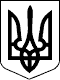 КАБІНЕТ МІНІСТРІВ УКРАЇНИ 
ПОСТАНОВАвід 20 травня 2020 р. № 392 
КиївПрем'єр-міністр УкраїниД.ШМИГАЛЬІнд. 73ЗАТВЕРДЖЕНО 
постановою Кабінету Міністрів України 
від 20 травня 2020 р. № 392ЗАТВЕРДЖЕНО 
постановою Кабінету Міністрів України 
від 20 травня 2020 р. № 392ЗАТВЕРДЖЕНО 
постановою Кабінету Міністрів України 
ід 20 травня 2020 р. № 392ЗАТВЕРДЖЕНО 
постановою Кабінету Міністрів України 
від 20 травня 2020 р. № 392